Bu bölüm uygulamalar gerçekleştikten sonra faaliyet talep edilen kişi/çalışma grubu/ koordinatörlük/ komisyon/ birim tarafından doldurulacak ve Dekanlığa gönderilecektir.Bu bölüm Düzeltici Önleyici İyileştirici Faaliyet Grubu tarafından doldurulacaktır.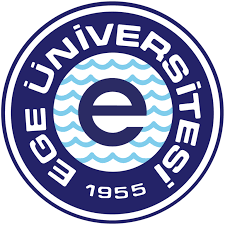 Ege Üniversitesi Hemşirelik Fakültesi
Düzeltici, Önleyici ve İyileştirici Faaliyet (DÖİF)
 Talep FormuEge Üniversitesi Hemşirelik Fakültesi
Düzeltici, Önleyici ve İyileştirici Faaliyet (DÖİF)
 Talep FormuEge Üniversitesi Hemşirelik Fakültesi
Düzeltici, Önleyici ve İyileştirici Faaliyet (DÖİF)
 Talep FormuEge Üniversitesi Hemşirelik Fakültesi
Düzeltici, Önleyici ve İyileştirici Faaliyet (DÖİF)
 Talep FormuEge Üniversitesi Hemşirelik Fakültesi
Düzeltici, Önleyici ve İyileştirici Faaliyet (DÖİF)
 Talep FormuEge Üniversitesi Hemşirelik Fakültesi
Düzeltici, Önleyici ve İyileştirici Faaliyet (DÖİF)
 Talep FormuEge Üniversitesi Hemşirelik Fakültesi
Düzeltici, Önleyici ve İyileştirici Faaliyet (DÖİF)
 Talep FormuEge Üniversitesi Hemşirelik Fakültesi
Düzeltici, Önleyici ve İyileştirici Faaliyet (DÖİF)
 Talep FormuEge Üniversitesi Hemşirelik Fakültesi
Düzeltici, Önleyici ve İyileştirici Faaliyet (DÖİF)
 Talep FormuEge Üniversitesi Hemşirelik Fakültesi
Düzeltici, Önleyici ve İyileştirici Faaliyet (DÖİF)
 Talep FormuEge Üniversitesi Hemşirelik Fakültesi
Düzeltici, Önleyici ve İyileştirici Faaliyet (DÖİF)
 Talep Formu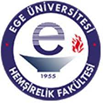 Ege Üniversitesi Hemşirelik Fakültesi
Düzeltici, Önleyici ve İyileştirici Faaliyet (DÖİF)
 Talep FormuEge Üniversitesi Hemşirelik Fakültesi
Düzeltici, Önleyici ve İyileştirici Faaliyet (DÖİF)
 Talep FormuEge Üniversitesi Hemşirelik Fakültesi
Düzeltici, Önleyici ve İyileştirici Faaliyet (DÖİF)
 Talep FormuEge Üniversitesi Hemşirelik Fakültesi
Düzeltici, Önleyici ve İyileştirici Faaliyet (DÖİF)
 Talep FormuEge Üniversitesi Hemşirelik Fakültesi
Düzeltici, Önleyici ve İyileştirici Faaliyet (DÖİF)
 Talep FormuEge Üniversitesi Hemşirelik Fakültesi
Düzeltici, Önleyici ve İyileştirici Faaliyet (DÖİF)
 Talep FormuEge Üniversitesi Hemşirelik Fakültesi
Düzeltici, Önleyici ve İyileştirici Faaliyet (DÖİF)
 Talep FormuEge Üniversitesi Hemşirelik Fakültesi
Düzeltici, Önleyici ve İyileştirici Faaliyet (DÖİF)
 Talep FormuEge Üniversitesi Hemşirelik Fakültesi
Düzeltici, Önleyici ve İyileştirici Faaliyet (DÖİF)
 Talep FormuEge Üniversitesi Hemşirelik Fakültesi
Düzeltici, Önleyici ve İyileştirici Faaliyet (DÖİF)
 Talep FormuEge Üniversitesi Hemşirelik Fakültesi
Düzeltici, Önleyici ve İyileştirici Faaliyet (DÖİF)
 Talep FormuBu bölüm faaliyet ihtiyacını tespit eden kişi/birim tarafından doldurulacaktır. (Düzeltici/Önleyici/İyileştirici faaliyet talep eden kişi/birim bu alanı doldurduktan sonra kanıtları ile birlikte formu Dekanlığa göndermelidir).Bu bölüm faaliyet ihtiyacını tespit eden kişi/birim tarafından doldurulacaktır. (Düzeltici/Önleyici/İyileştirici faaliyet talep eden kişi/birim bu alanı doldurduktan sonra kanıtları ile birlikte formu Dekanlığa göndermelidir).Bu bölüm faaliyet ihtiyacını tespit eden kişi/birim tarafından doldurulacaktır. (Düzeltici/Önleyici/İyileştirici faaliyet talep eden kişi/birim bu alanı doldurduktan sonra kanıtları ile birlikte formu Dekanlığa göndermelidir).Bu bölüm faaliyet ihtiyacını tespit eden kişi/birim tarafından doldurulacaktır. (Düzeltici/Önleyici/İyileştirici faaliyet talep eden kişi/birim bu alanı doldurduktan sonra kanıtları ile birlikte formu Dekanlığa göndermelidir).Bu bölüm faaliyet ihtiyacını tespit eden kişi/birim tarafından doldurulacaktır. (Düzeltici/Önleyici/İyileştirici faaliyet talep eden kişi/birim bu alanı doldurduktan sonra kanıtları ile birlikte formu Dekanlığa göndermelidir).Bu bölüm faaliyet ihtiyacını tespit eden kişi/birim tarafından doldurulacaktır. (Düzeltici/Önleyici/İyileştirici faaliyet talep eden kişi/birim bu alanı doldurduktan sonra kanıtları ile birlikte formu Dekanlığa göndermelidir).Bu bölüm faaliyet ihtiyacını tespit eden kişi/birim tarafından doldurulacaktır. (Düzeltici/Önleyici/İyileştirici faaliyet talep eden kişi/birim bu alanı doldurduktan sonra kanıtları ile birlikte formu Dekanlığa göndermelidir).Bu bölüm faaliyet ihtiyacını tespit eden kişi/birim tarafından doldurulacaktır. (Düzeltici/Önleyici/İyileştirici faaliyet talep eden kişi/birim bu alanı doldurduktan sonra kanıtları ile birlikte formu Dekanlığa göndermelidir).Bu bölüm faaliyet ihtiyacını tespit eden kişi/birim tarafından doldurulacaktır. (Düzeltici/Önleyici/İyileştirici faaliyet talep eden kişi/birim bu alanı doldurduktan sonra kanıtları ile birlikte formu Dekanlığa göndermelidir).Bu bölüm faaliyet ihtiyacını tespit eden kişi/birim tarafından doldurulacaktır. (Düzeltici/Önleyici/İyileştirici faaliyet talep eden kişi/birim bu alanı doldurduktan sonra kanıtları ile birlikte formu Dekanlığa göndermelidir).Bu bölüm faaliyet ihtiyacını tespit eden kişi/birim tarafından doldurulacaktır. (Düzeltici/Önleyici/İyileştirici faaliyet talep eden kişi/birim bu alanı doldurduktan sonra kanıtları ile birlikte formu Dekanlığa göndermelidir).Bu bölüm faaliyet ihtiyacını tespit eden kişi/birim tarafından doldurulacaktır. (Düzeltici/Önleyici/İyileştirici faaliyet talep eden kişi/birim bu alanı doldurduktan sonra kanıtları ile birlikte formu Dekanlığa göndermelidir).Bu bölüm faaliyet ihtiyacını tespit eden kişi/birim tarafından doldurulacaktır. (Düzeltici/Önleyici/İyileştirici faaliyet talep eden kişi/birim bu alanı doldurduktan sonra kanıtları ile birlikte formu Dekanlığa göndermelidir).DÖİF TALEP TARİHİ: …./…./20….DÖİF TALEP TARİHİ: …./…./20….DÖİF TALEP TARİHİ: …./…./20….DÖİF TALEP TARİHİ: …./…./20….DÖİF TALEP TARİHİ: …./…./20….DÖİF TALEP TARİHİ: …./…./20….DÖİF TALEP EDEN KİŞİ/BİRİM:            (Ad Soyad, unvan) :                                                                                                                                                                                                                                               DÖİF TALEP EDEN KİŞİ/BİRİM:            (Ad Soyad, unvan) :                                                                                                                                                                                                                                               DÖİF TALEP EDEN KİŞİ/BİRİM:            (Ad Soyad, unvan) :                                                                                                                                                                                                                                               DÖİF TALEP EDEN KİŞİ/BİRİM:            (Ad Soyad, unvan) :                                                                                                                                                                                                                                               DÖİF TALEP EDEN KİŞİ/BİRİM:            (Ad Soyad, unvan) :                                                                                                                                                                                                                                               DÖİF TALEP EDEN KİŞİ/BİRİM:            (Ad Soyad, unvan) :                                                                                                                                                                                                                                               DÖİF TALEP EDEN KİŞİ/BİRİM:            (Ad Soyad, unvan) :                                                                                                                                                                                                                                               DÖİF TÜRÜ:Düzeltici Faaliyet       Önleyici Faaliyet     İyileştirici Faaliyet   Düzeltici Faaliyet       Önleyici Faaliyet     İyileştirici Faaliyet   Düzeltici Faaliyet       Önleyici Faaliyet     İyileştirici Faaliyet   Düzeltici Faaliyet       Önleyici Faaliyet     İyileştirici Faaliyet   Düzeltici Faaliyet       Önleyici Faaliyet     İyileştirici Faaliyet   Düzeltici Faaliyet       Önleyici Faaliyet     İyileştirici Faaliyet   Düzeltici Faaliyet       Önleyici Faaliyet     İyileştirici Faaliyet   Düzeltici Faaliyet       Önleyici Faaliyet     İyileştirici Faaliyet   Düzeltici Faaliyet       Önleyici Faaliyet     İyileştirici Faaliyet   TEKRARLAYAN DÖİF Mİ?  Hayır  Evet              TEKRARLAYAN DÖİF Mİ?  Hayır  Evet              TEKRARLAYAN DÖİF Mİ?  Hayır  Evet              DÖİF TESPİT TÜRÜ: İç Denetim Uygunsuzluğu Dış Denetim Uygunsuzluğu  Öğrenci Memnuniyetsizliği  Çalışan Memnuniyetsizliği İç Denetim Uygunsuzluğu Dış Denetim Uygunsuzluğu  Öğrenci Memnuniyetsizliği  Çalışan Memnuniyetsizliği İç Denetim Uygunsuzluğu Dış Denetim Uygunsuzluğu  Öğrenci Memnuniyetsizliği  Çalışan Memnuniyetsizliği Performans Değerlendirme  Dış Paydaş Memnuniyetsizliği Standart Uygunsuzluğu  İş Güvenliği Uygunsuzluğu Performans Değerlendirme  Dış Paydaş Memnuniyetsizliği Standart Uygunsuzluğu  İş Güvenliği Uygunsuzluğu Performans Değerlendirme  Dış Paydaş Memnuniyetsizliği Standart Uygunsuzluğu  İş Güvenliği Uygunsuzluğu Performans Değerlendirme  Dış Paydaş Memnuniyetsizliği Standart Uygunsuzluğu  İş Güvenliği Uygunsuzluğu Performans Değerlendirme  Dış Paydaş Memnuniyetsizliği Standart Uygunsuzluğu  İş Güvenliği Uygunsuzluğu Performans Değerlendirme  Dış Paydaş Memnuniyetsizliği Standart Uygunsuzluğu  İş Güvenliği Uygunsuzluğu Risk Analizi Dokümantasyon Yasal gereklilik Diğer (açıklayınız):………………… Risk Analizi Dokümantasyon Yasal gereklilik Diğer (açıklayınız):………………… Risk Analizi Dokümantasyon Yasal gereklilik Diğer (açıklayınız):…………………DÖİF ALANI: Eğitim- Öğretim  Koordinatörlük/Komisyon Çevre/ Ortam Öğretim Elemanı Eğitim- Öğretim  Koordinatörlük/Komisyon Çevre/ Ortam Öğretim Elemanı    Araştırma    Öğrenci İşleri    Yönetim    Ulusal/ Uluslararası Tanınırlık    Araştırma    Öğrenci İşleri    Yönetim    Ulusal/ Uluslararası Tanınırlık    Araştırma    Öğrenci İşleri    Yönetim    Ulusal/ Uluslararası Tanınırlık    Araştırma    Öğrenci İşleri    Yönetim    Ulusal/ Uluslararası Tanınırlık    Araştırma    Öğrenci İşleri    Yönetim    Ulusal/ Uluslararası Tanınırlık    Araştırma    Öğrenci İşleri    Yönetim    Ulusal/ Uluslararası Tanınırlık    Araştırma    Öğrenci İşleri    Yönetim    Ulusal/ Uluslararası Tanınırlık Toplumsal Katkı İdari İşler Diğer (açıklayınız):………………… Toplumsal Katkı İdari İşler Diğer (açıklayınız):………………… Toplumsal Katkı İdari İşler Diğer (açıklayınız):…………………UYGUNSUZLUK VEYA İYİLEŞTİRİCİ FAALİYET TANIMI (DÖİF, anlaşılır ve somut tanımlanmalıdır.)UYGUNSUZLUK VEYA İYİLEŞTİRİCİ FAALİYET TANIMI (DÖİF, anlaşılır ve somut tanımlanmalıdır.)UYGUNSUZLUK VEYA İYİLEŞTİRİCİ FAALİYET TANIMI (DÖİF, anlaşılır ve somut tanımlanmalıdır.)UYGUNSUZLUK VEYA İYİLEŞTİRİCİ FAALİYET TANIMI (DÖİF, anlaşılır ve somut tanımlanmalıdır.)UYGUNSUZLUK VEYA İYİLEŞTİRİCİ FAALİYET TANIMI (DÖİF, anlaşılır ve somut tanımlanmalıdır.)UYGUNSUZLUK VEYA İYİLEŞTİRİCİ FAALİYET TANIMI (DÖİF, anlaşılır ve somut tanımlanmalıdır.)UYGUNSUZLUK VEYA İYİLEŞTİRİCİ FAALİYET TANIMI (DÖİF, anlaşılır ve somut tanımlanmalıdır.)UYGUNSUZLUK VEYA İYİLEŞTİRİCİ FAALİYET TANIMI (DÖİF, anlaşılır ve somut tanımlanmalıdır.)UYGUNSUZLUK VEYA İYİLEŞTİRİCİ FAALİYET TANIMI (DÖİF, anlaşılır ve somut tanımlanmalıdır.)UYGUNSUZLUK VEYA İYİLEŞTİRİCİ FAALİYET TANIMI (DÖİF, anlaşılır ve somut tanımlanmalıdır.)UYGUNSUZLUK VEYA İYİLEŞTİRİCİ FAALİYET TANIMI (DÖİF, anlaşılır ve somut tanımlanmalıdır.)UYGUNSUZLUK VEYA İYİLEŞTİRİCİ FAALİYET TANIMI (DÖİF, anlaşılır ve somut tanımlanmalıdır.)UYGUNSUZLUK VEYA İYİLEŞTİRİCİ FAALİYET TANIMI (DÖİF, anlaşılır ve somut tanımlanmalıdır.)Bu bölüm Düzeltici Önleyici İyileştirici Faaliyet Grubu tarafından doldurulacaktır.Bu bölüm Düzeltici Önleyici İyileştirici Faaliyet Grubu tarafından doldurulacaktır.Bu bölüm Düzeltici Önleyici İyileştirici Faaliyet Grubu tarafından doldurulacaktır.Bu bölüm Düzeltici Önleyici İyileştirici Faaliyet Grubu tarafından doldurulacaktır.Bu bölüm Düzeltici Önleyici İyileştirici Faaliyet Grubu tarafından doldurulacaktır.Bu bölüm Düzeltici Önleyici İyileştirici Faaliyet Grubu tarafından doldurulacaktır.Bu bölüm Düzeltici Önleyici İyileştirici Faaliyet Grubu tarafından doldurulacaktır.Bu bölüm Düzeltici Önleyici İyileştirici Faaliyet Grubu tarafından doldurulacaktır.Bu bölüm Düzeltici Önleyici İyileştirici Faaliyet Grubu tarafından doldurulacaktır.Bu bölüm Düzeltici Önleyici İyileştirici Faaliyet Grubu tarafından doldurulacaktır.Bu bölüm Düzeltici Önleyici İyileştirici Faaliyet Grubu tarafından doldurulacaktır.Bu bölüm Düzeltici Önleyici İyileştirici Faaliyet Grubu tarafından doldurulacaktır.Bu bölüm Düzeltici Önleyici İyileştirici Faaliyet Grubu tarafından doldurulacaktır.DÖİF NO:……………….DÖİF NO:……………….DÖİF AÇILMA TARİHİ: …./…./20….DÖİF AÇILMA TARİHİ: …./…./20….DÖİF AÇILMA TARİHİ: …./…./20….DÖİF AÇILMA TARİHİ: …./…./20….DÖİF AÇILMA TARİHİ: …./…./20….TESLİM ALAN:(Ad Soyad, unvan):TESLİM ALAN:(Ad Soyad, unvan):TESLİM ALAN:(Ad Soyad, unvan):TESLİM ALAN:(Ad Soyad, unvan):TESLİM ALAN:(Ad Soyad, unvan):TESLİM ALAN:(Ad Soyad, unvan):DÖİF AÇILMA TARİHİ: …./…./20….DÖİF AÇILMA TARİHİ: …./…./20….DÖİF AÇILMA TARİHİ: …./…./20….DÖİF AÇILMA TARİHİ: …./…./20….DÖİF AÇILMA TARİHİ: …./…./20….TESLİM ALAN:(Ad Soyad, unvan):TESLİM ALAN:(Ad Soyad, unvan):TESLİM ALAN:(Ad Soyad, unvan):TESLİM ALAN:(Ad Soyad, unvan):TESLİM ALAN:(Ad Soyad, unvan):TESLİM ALAN:(Ad Soyad, unvan):Bu bölüm düzeltici/önleyici/iyileştirici faaliyet talep edilen kişi/çalışma grubu/ koordinatörlük/ komisyon/ birim tarafından doldurulacaktır.(Düzeltici/önleyici/iyileştirici faaliyet talep edilen kişi/çalışma grubu/ koordinatörlük/ komisyon/ birim formu doldurup                                                                         30 gün içinde dekanlığa göndermelidir)Bu bölüm düzeltici/önleyici/iyileştirici faaliyet talep edilen kişi/çalışma grubu/ koordinatörlük/ komisyon/ birim tarafından doldurulacaktır.(Düzeltici/önleyici/iyileştirici faaliyet talep edilen kişi/çalışma grubu/ koordinatörlük/ komisyon/ birim formu doldurup                                                                         30 gün içinde dekanlığa göndermelidir)Bu bölüm düzeltici/önleyici/iyileştirici faaliyet talep edilen kişi/çalışma grubu/ koordinatörlük/ komisyon/ birim tarafından doldurulacaktır.(Düzeltici/önleyici/iyileştirici faaliyet talep edilen kişi/çalışma grubu/ koordinatörlük/ komisyon/ birim formu doldurup                                                                         30 gün içinde dekanlığa göndermelidir)Bu bölüm düzeltici/önleyici/iyileştirici faaliyet talep edilen kişi/çalışma grubu/ koordinatörlük/ komisyon/ birim tarafından doldurulacaktır.(Düzeltici/önleyici/iyileştirici faaliyet talep edilen kişi/çalışma grubu/ koordinatörlük/ komisyon/ birim formu doldurup                                                                         30 gün içinde dekanlığa göndermelidir)Bu bölüm düzeltici/önleyici/iyileştirici faaliyet talep edilen kişi/çalışma grubu/ koordinatörlük/ komisyon/ birim tarafından doldurulacaktır.(Düzeltici/önleyici/iyileştirici faaliyet talep edilen kişi/çalışma grubu/ koordinatörlük/ komisyon/ birim formu doldurup                                                                         30 gün içinde dekanlığa göndermelidir)Bu bölüm düzeltici/önleyici/iyileştirici faaliyet talep edilen kişi/çalışma grubu/ koordinatörlük/ komisyon/ birim tarafından doldurulacaktır.(Düzeltici/önleyici/iyileştirici faaliyet talep edilen kişi/çalışma grubu/ koordinatörlük/ komisyon/ birim formu doldurup                                                                         30 gün içinde dekanlığa göndermelidir)Bu bölüm düzeltici/önleyici/iyileştirici faaliyet talep edilen kişi/çalışma grubu/ koordinatörlük/ komisyon/ birim tarafından doldurulacaktır.(Düzeltici/önleyici/iyileştirici faaliyet talep edilen kişi/çalışma grubu/ koordinatörlük/ komisyon/ birim formu doldurup                                                                         30 gün içinde dekanlığa göndermelidir)Bu bölüm düzeltici/önleyici/iyileştirici faaliyet talep edilen kişi/çalışma grubu/ koordinatörlük/ komisyon/ birim tarafından doldurulacaktır.(Düzeltici/önleyici/iyileştirici faaliyet talep edilen kişi/çalışma grubu/ koordinatörlük/ komisyon/ birim formu doldurup                                                                         30 gün içinde dekanlığa göndermelidir)Bu bölüm düzeltici/önleyici/iyileştirici faaliyet talep edilen kişi/çalışma grubu/ koordinatörlük/ komisyon/ birim tarafından doldurulacaktır.(Düzeltici/önleyici/iyileştirici faaliyet talep edilen kişi/çalışma grubu/ koordinatörlük/ komisyon/ birim formu doldurup                                                                         30 gün içinde dekanlığa göndermelidir)Bu bölüm düzeltici/önleyici/iyileştirici faaliyet talep edilen kişi/çalışma grubu/ koordinatörlük/ komisyon/ birim tarafından doldurulacaktır.(Düzeltici/önleyici/iyileştirici faaliyet talep edilen kişi/çalışma grubu/ koordinatörlük/ komisyon/ birim formu doldurup                                                                         30 gün içinde dekanlığa göndermelidir)Bu bölüm düzeltici/önleyici/iyileştirici faaliyet talep edilen kişi/çalışma grubu/ koordinatörlük/ komisyon/ birim tarafından doldurulacaktır.(Düzeltici/önleyici/iyileştirici faaliyet talep edilen kişi/çalışma grubu/ koordinatörlük/ komisyon/ birim formu doldurup                                                                         30 gün içinde dekanlığa göndermelidir)Bu bölüm düzeltici/önleyici/iyileştirici faaliyet talep edilen kişi/çalışma grubu/ koordinatörlük/ komisyon/ birim tarafından doldurulacaktır.(Düzeltici/önleyici/iyileştirici faaliyet talep edilen kişi/çalışma grubu/ koordinatörlük/ komisyon/ birim formu doldurup                                                                         30 gün içinde dekanlığa göndermelidir)Bu bölüm düzeltici/önleyici/iyileştirici faaliyet talep edilen kişi/çalışma grubu/ koordinatörlük/ komisyon/ birim tarafından doldurulacaktır.(Düzeltici/önleyici/iyileştirici faaliyet talep edilen kişi/çalışma grubu/ koordinatörlük/ komisyon/ birim formu doldurup                                                                         30 gün içinde dekanlığa göndermelidir)DÖİF BAŞLATILMA TARİHİ: …./…./20….DÖİF BAŞLATILMA TARİHİ: …./…./20….DÖİF BAŞLATILMA TARİHİ: …./…./20….DÖİF BAŞLATILMA TARİHİ: …./…./20….DÖİF BAŞLATILMA TARİHİ: …./…./20….DÖİF TALEP EDİLEN KİŞİ/BİRİM:(Ad Soyad, unvan):DÖİF TALEP EDİLEN KİŞİ/BİRİM:(Ad Soyad, unvan):DÖİF TALEP EDİLEN KİŞİ/BİRİM:(Ad Soyad, unvan):DÖİF TALEP EDİLEN KİŞİ/BİRİM:(Ad Soyad, unvan):DÖİF TALEP EDİLEN KİŞİ/BİRİM:(Ad Soyad, unvan):DÖİF TALEP EDİLEN KİŞİ/BİRİM:(Ad Soyad, unvan):DÖİF TALEP EDİLEN KİŞİ/BİRİM:(Ad Soyad, unvan):DÖİF TALEP EDİLEN KİŞİ/BİRİM:(Ad Soyad, unvan):DÖİF Kabul     Red (açıklayınız): ………………………………………………………………………………………………………………………………. Kabul     Red (açıklayınız): ………………………………………………………………………………………………………………………………. Kabul     Red (açıklayınız): ………………………………………………………………………………………………………………………………. Kabul     Red (açıklayınız): ………………………………………………………………………………………………………………………………. Kabul     Red (açıklayınız): ………………………………………………………………………………………………………………………………. Kabul     Red (açıklayınız): ………………………………………………………………………………………………………………………………. Kabul     Red (açıklayınız): ………………………………………………………………………………………………………………………………. Kabul     Red (açıklayınız): ………………………………………………………………………………………………………………………………. Kabul     Red (açıklayınız): ………………………………………………………………………………………………………………………………. Kabul     Red (açıklayınız): ………………………………………………………………………………………………………………………………. Kabul     Red (açıklayınız): ………………………………………………………………………………………………………………………………. Kabul     Red (açıklayınız): ……………………………………………………………………………………………………………………………….KÖK NEDENLERYAPILACAK GEÇİÇİ FAALİYETLER (Geçici faaliyet yapılacaksa bu bölüme yazılacak)YAPILACAK GEÇİÇİ FAALİYETLER (Geçici faaliyet yapılacaksa bu bölüme yazılacak)YAPILACAK GEÇİÇİ FAALİYETLER (Geçici faaliyet yapılacaksa bu bölüme yazılacak)YAPILACAK GEÇİÇİ FAALİYETLER (Geçici faaliyet yapılacaksa bu bölüme yazılacak)YAPILACAK GEÇİÇİ FAALİYETLER (Geçici faaliyet yapılacaksa bu bölüme yazılacak)YAPILACAK GEÇİÇİ FAALİYETLER (Geçici faaliyet yapılacaksa bu bölüme yazılacak)YAPILACAK GEÇİÇİ FAALİYETLER (Geçici faaliyet yapılacaksa bu bölüme yazılacak)YAPILACAK GEÇİÇİ FAALİYETLER (Geçici faaliyet yapılacaksa bu bölüme yazılacak)YAPILACAK GEÇİÇİ FAALİYETLER (Geçici faaliyet yapılacaksa bu bölüme yazılacak)YAPILACAK GEÇİÇİ FAALİYETLER (Geçici faaliyet yapılacaksa bu bölüme yazılacak)YAPILACAK GEÇİÇİ FAALİYETLER (Geçici faaliyet yapılacaksa bu bölüme yazılacak)YAPILACAK GEÇİÇİ FAALİYETLER (Geçici faaliyet yapılacaksa bu bölüme yazılacak)YAPILACAK GEÇİÇİ FAALİYETLER (Geçici faaliyet yapılacaksa bu bölüme yazılacak)NoFaaliyet TanımıFaaliyet TanımıFaaliyet TanımıFaaliyet TanımıFaaliyet TanımıFaaliyet TanımıFaaliyet TanımıFaaliyet TanımıSorumluSorumluKapanma TarihiKapanma TarihiYAPILACAK KALICI FAALİYETLERYAPILACAK KALICI FAALİYETLERYAPILACAK KALICI FAALİYETLERYAPILACAK KALICI FAALİYETLERYAPILACAK KALICI FAALİYETLERYAPILACAK KALICI FAALİYETLERYAPILACAK KALICI FAALİYETLERYAPILACAK KALICI FAALİYETLERYAPILACAK KALICI FAALİYETLERYAPILACAK KALICI FAALİYETLERYAPILACAK KALICI FAALİYETLERYAPILACAK KALICI FAALİYETLERYAPILACAK KALICI FAALİYETLERNoFaaliyet TanımıFaaliyet TanımıFaaliyet TanımıFaaliyet TanımıFaaliyet TanımıFaaliyet TanımıFaaliyet TanımıSorumluSorumluSorumluKapanma TarihiKapanma TarihiDÖİF TAMAMLANMA TARİHİ: …./…./20….DÖİF TALEP EDİLEN KİŞİ/BİRİM:(Ad Soyad, unvan):SONUÇ Faaliyet kapanmıştır. Faaliyet kapanmamıştır.  Yeni DÖİF başlatılsınOnayTarih